TEMA: BRINCANDO E APRENDENDOOBJETIVO: Estimular a coordenação motora grossa e fina, criatividade, percepção e concentração.INTRODUÇÃOLeia atentamente antes de fazer as atividadesDurante a execução de um projeto, seja a criação de qualquer brinquedo ou jogo a criança aprende e imita não só as habilidades físicas, mas a solução de problemas. Aprende não só as questões lógicas, mas aprende o valor do planejamento. Todos os brinquedos uma hora vão para a gaveta, mas a paciência, a dedicação e o trabalho em conjunto deixarão memórias eternas. A construção de brinquedos ou de projetos apresenta uma oportunidade ímpar para ensinar muita coisa relevante para um pequeno. Valores gigantes como se permitir errar e tentar de novo, aceitar as falhas e as limitações e até o valor de aprender que uma expectativa muito alta é um precipício para a frustração. Aprende valores de cooperação e companheirismo. Pratica a criatividade, livre e solta, usando um botão como olho ou um cabide como volante a criança se obriga à releitura dos objetos, das possibilidades.Aprende que feito é melhor que perfeito.PRIMEIRA ATIVIDADECaça ao tesouro sensorial: uma brincadeira para fazer em casaPara a brincadeira de hoje, você não vai precisar de nenhum material especial, apenas o que já existe no ambiente. Primeiro  faça uma lista mental dos objetos da casa e veja se há coisas das mais diferentes texturas. Portanto, a primeira parte da Caça ao Tesouro Sensorial será  procurar itens que tenham as seguintes características:
. mole
. liso
. duro
. áspero
. macioEm seguida, explique como é cada tipo de textura, de exemplos e mostre como é cada textura. Após a explicação peça que a criança sai a caça de objetos nas mesmas texturas mostradas a ela, lembrando de pedir uma textura de cada vez.Uma variação interessante para esse caça ao tesouro, pode ser uma caça às cores. Usem a imaginação e fujam da rotina. Divirtam -se.SEGUNDA ATIVIDADEALINHAVOMaterial: 1 pedaço de EVA ou de papelão, 1 forma com desenho (usadas para fazer biscoito ou brincar de massinha), 1 furador de papel ou chave de fenda, fio de lã (use fita adesiva na ponta do fio para deixar a ponta rígida) ou cadarço de tênis. Corte o pedaço de EVA ou de papelão no formato do desenho escolhido, depois use o furador para fazer buracos no contorno e incentive a criança a seguir os furos passando o fio. Esse jogo acalma a criança, faz com que ela se concentre em uma ação e ajuda a desenvolver a coordenação motora fina.EXEMPLO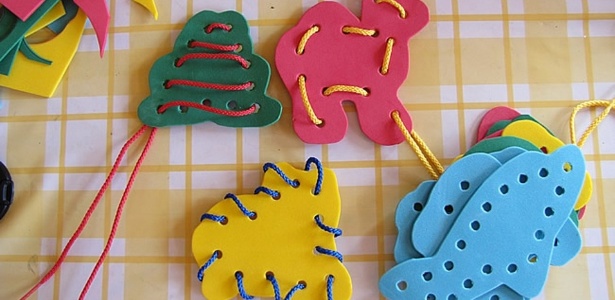 TERCEIRA ATIVIDADEGARRAFA “EU ESPIO”Material: 1 garrafa plástica, arroz, brinquedos pequenos, foto dos brinquedos usados, cola. Primeiro, você coloca pequenos objetos/brinquedos dentro da garrafa, depois, com a ajuda de um funil, enche a garrafa de arroz e por fim cola a tampa da garrafa (para evitar que o arroz vaze ou a criança abra a garrafa). A ideia é imprimir a foto dos brinquedos usados e mostrar para a criança, que deve espiar a garrafa a procura de cada um dos objetos escondidos em meio ao arroz. Caso não possa imprimir tire foros e deixe-as no celular para mostra uma a uma a criança. A brincadeira é ótima para estimular a percepção e a concentração.EXEMPLO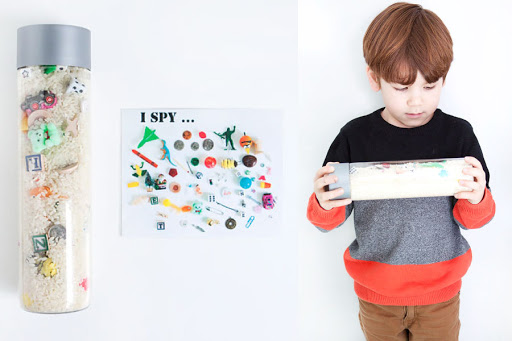 ObservaçãoTudo que confeccionamos em nossas atividades é para ser usado pela criança sempre que ela sentir vontade de brincar, não precisam se desfazer dos brinquedos após realizar a atividade, vocês podem usar em seu dia a dia, pois todos tem papel importante para o desenvolvimento da criança, não são apenas passa tempo. A construção é parte ativa, agradável e interativa do desenvolvimento intelectual, ele estimula o desenvolvimento físico, cognitivo, criativo e social de uma criança, além de potencializar o desenvolvimento da atenção, paciência e concentração.ATIVIDADES DE ARTE PROFESSORA MICHELLI PARA EDUCAÇÃO INFANTIL DE 22 DE JUNHO A 06 DE JULHOSenhores PaisGostaria de pedir a todos para juntarem essas tampinhas de caixinhas de suco, para que possamos construir um jogo nas próximas aulas. Muito obrigada pela colaboração de todos.